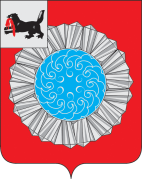 АДМИНИСТРАЦИЯСЛЮДЯНСКОГО МУНИЦИПАЛЬНОГО РАЙОНАП О С Т А Н О В Л Е Н И Ег. Слюдянкаот 02.07.2020 г. № 317   О поощрении Благодарственным письмоммэра Слюдянского муниципального районав связи с 90-летием Слюдянского районаРассмотрев ходатайство заместителя мэра по социально–культурым   вопросам администрации Слюдянского муниципального района от 01.07.2020г., руководствуясь статьями 24, 38, 47 Устава Слюдянского муниципального района (новая редакция), зарегистрированного постановлением Губернатора Иркутской области № 303-п от 20 июня 2005 года, регистрационный номер 14-3, «Порядком награждения Почетной грамотой, поощрения Благодарностью либо Благодарственным письмом мэра муниципального образования Слюдянский район», утвержденным постановлением администрации муниципального образования Слюдянский район № 42 от 01 февраля 2018 года, администрация Слюдянского муниципального района                                 ПОСТАНОВЛЯЕТ:1. За организацию и проведение цикла мероприятий, посвящённых 90-летию Слюдянского района поощрить Благодарственным письмом мэра Слюдянского муниципального района :-   Директора муниципального бюджетного учреждения культуры Дом культуры «Перевал» Слюдянского муниципального района Шекера Жанну Петровну и творческий коллектив Дома культуры;- Директора муниципального бюджетного учреждения «Межпоселенческая центральная библиотека Слюдянского муниципального района» Старицыну Елену Александровну и творческий коллектив библиотеки;-  Звукооператора муниципального бюджетного учреждения культуры  Дом культуры «Перевал» Слюдянского муниципального района Арутюнян Николая Артуровича.2. Опубликовать данное постановление в газете «Славное море», а также разместить на официальном сайте администрации Слюдянского муниципального района:                     http://www.sludyanka.ru, во вкладке «Жителям и гостям района», в разделе «Поощрения  от имени мэра Слюдянского района».Мэр Слюдянского муниципального района                                                    А.Г. Шульц